Aplicación con movimiento y sensor de OrientaciónLa aplicación trata de una pelota que se mueve dependiendo de la inclinación del celularDiseño1.-Crear un nuevo proyecto y se va a llamar pelota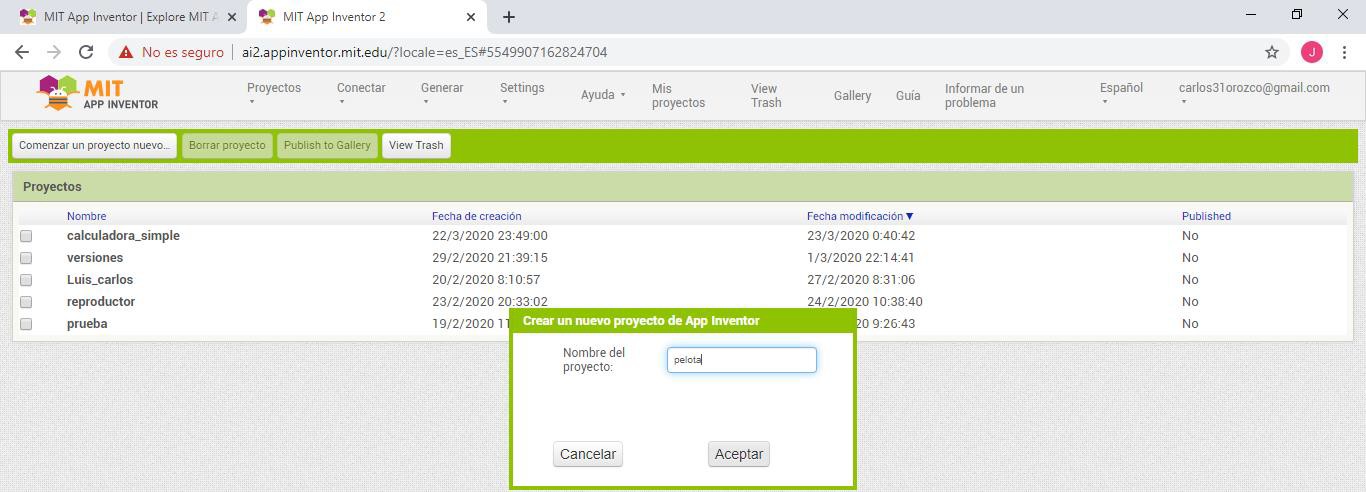 2.- Agregar etiqueta para escribir tu nombre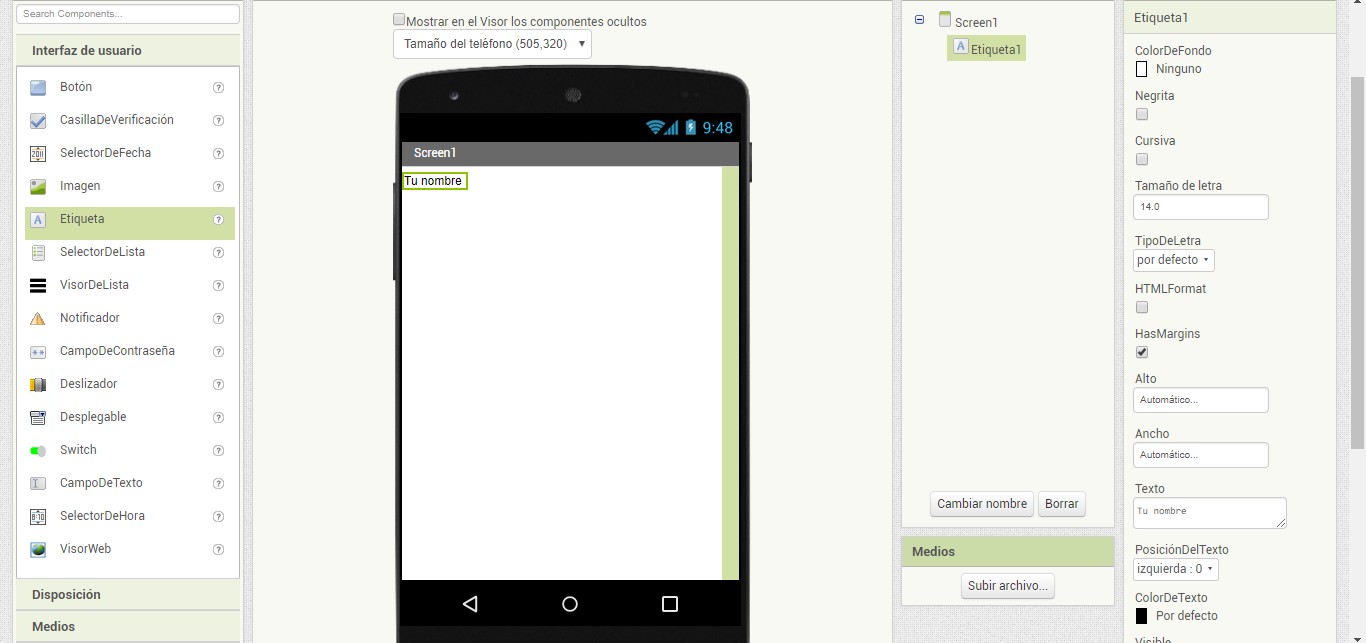 3.-seleccionamos Dibujo y animación y colocamos un lienzo.En propiedades ajustamos el ancho y el alto al contenedor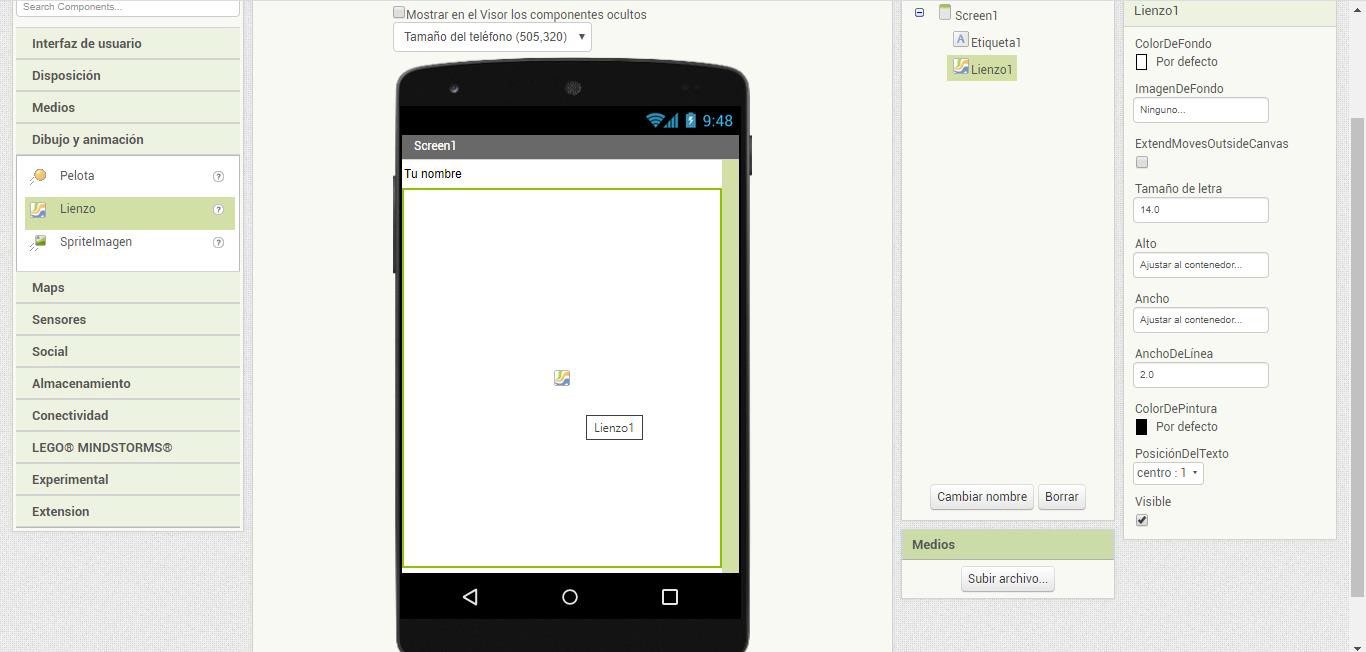 4.-Agregamos un SpriteImagen, en propiedades agregamos una foto (descargar una imagen de una bola, pelota, etc. Con formato jpg, png) y cargarla.Recuerda que puedes cambiar de tamaño de la foto en alto y ancho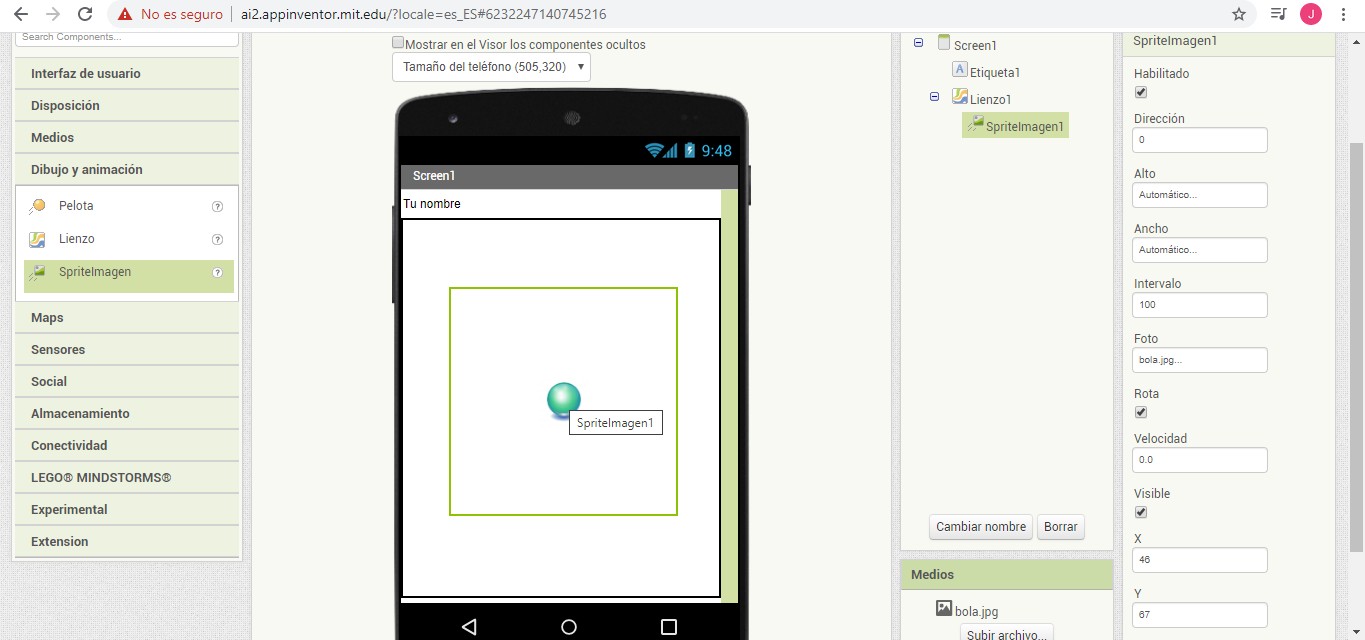 5.- Seleccionamos sensores y agregamos un sensor de orientación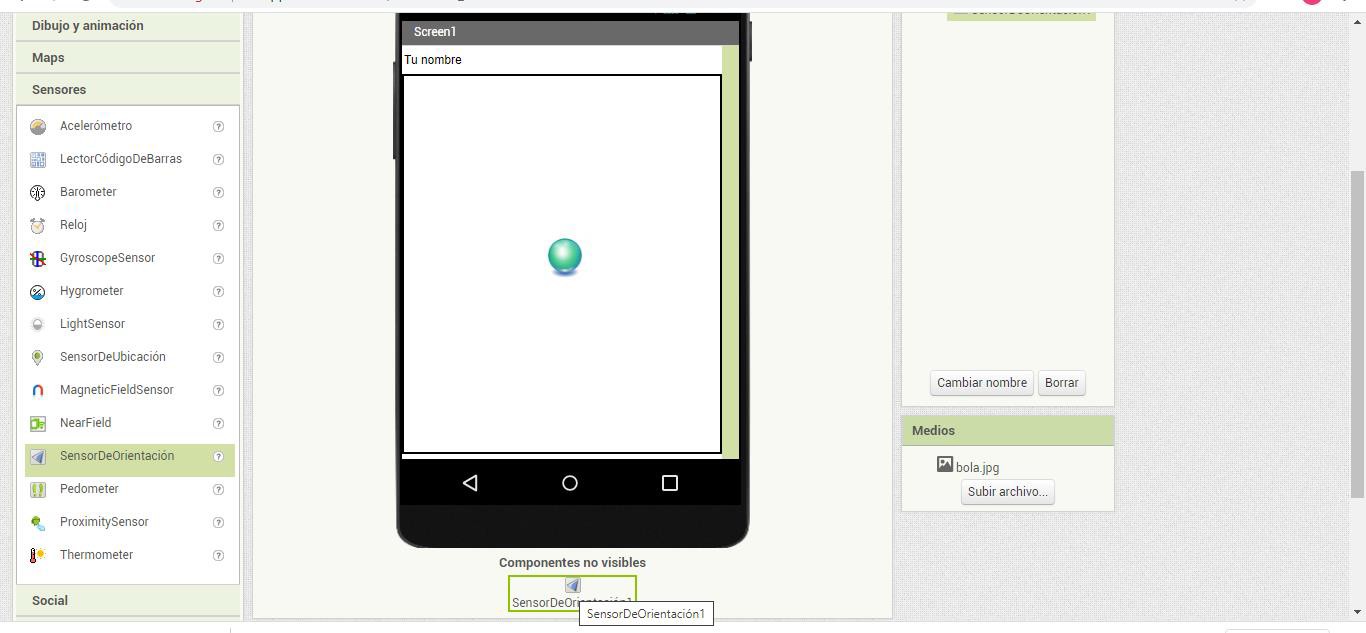 6.- Agregamos un reloj, deshabilitamos el temporizador y el intervalo lo cambiamos a 10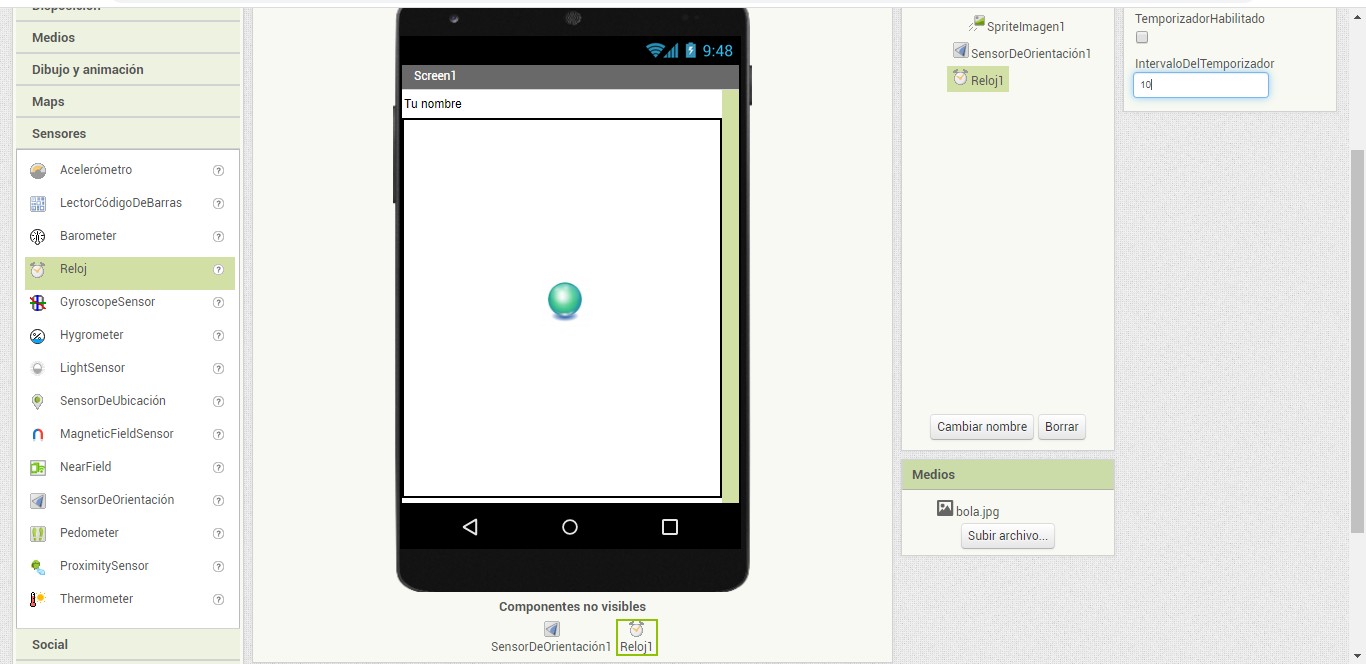 Bloques1.- Seleccionar procedimientos y agregamos como procedimiento ejecutar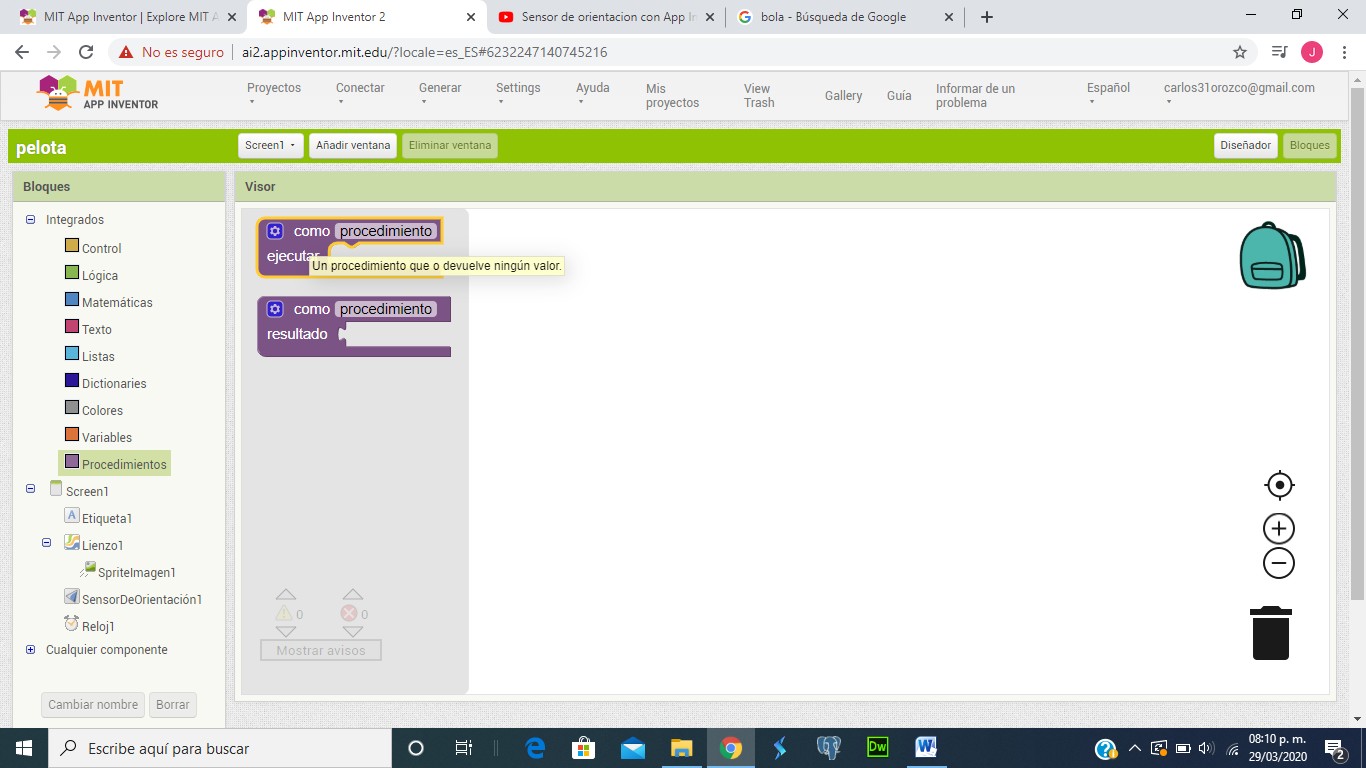 2.-Seleccionamos SpriteImagen y seleccionar Poner SpriteImagen1 . Direccion como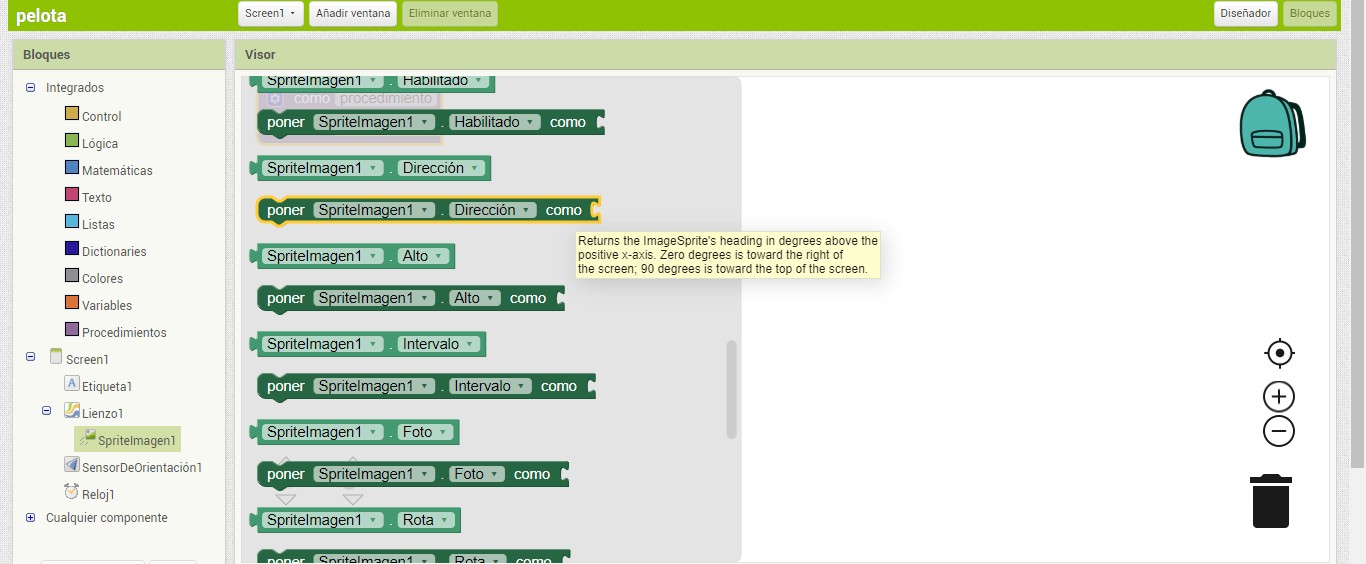 3.-ir a Sensor de orientación y seleccionar SensorDeOrientacion1 . Angulo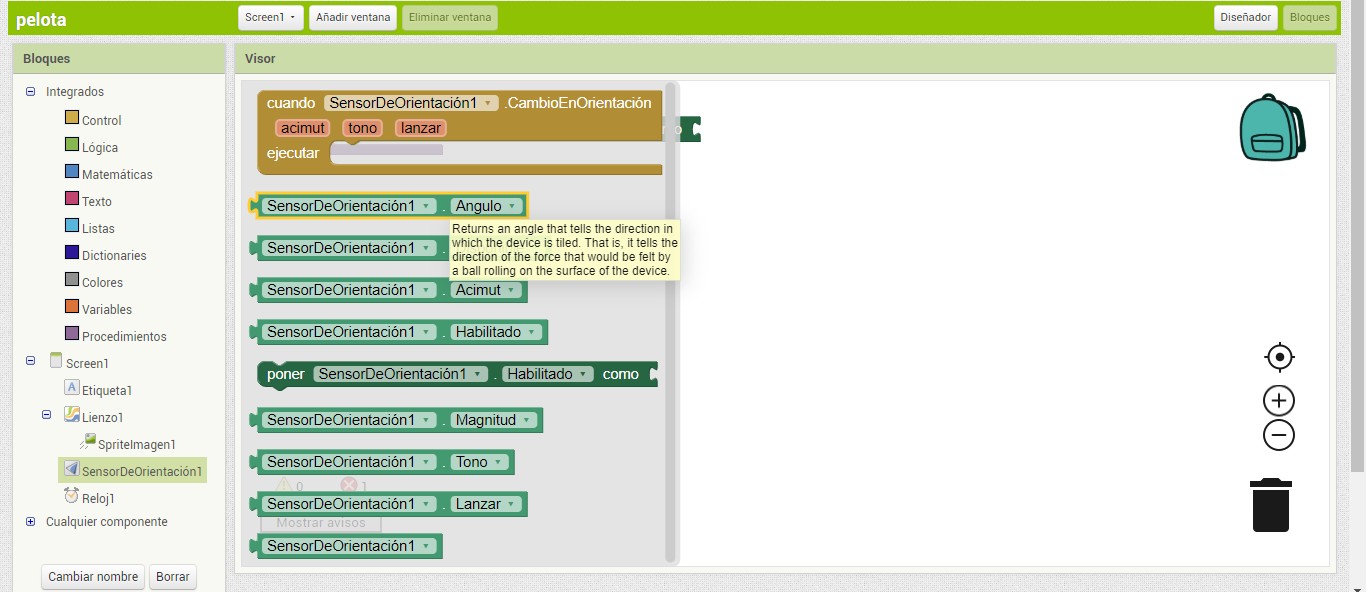 4.- Ir nuevamente a SpriteImagen y seleccionar poner SpriteImagen1 . Velocidad como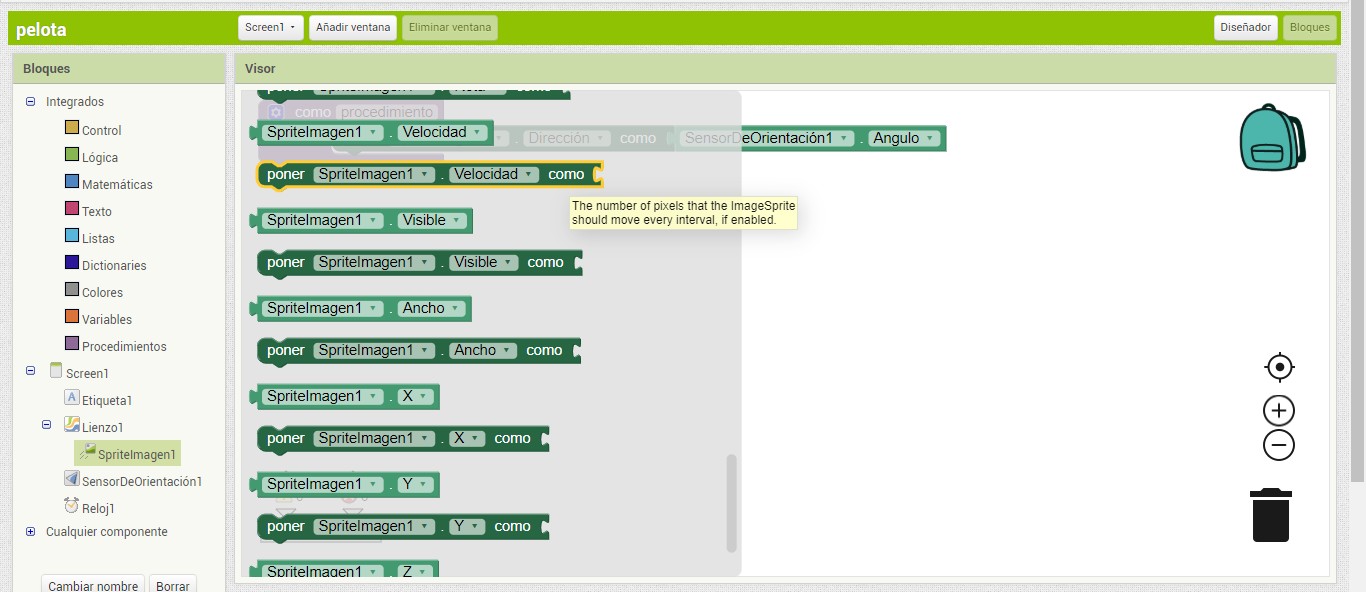 5.- Ir a Integrados de matemáticas y seleccionar la opción multiplicar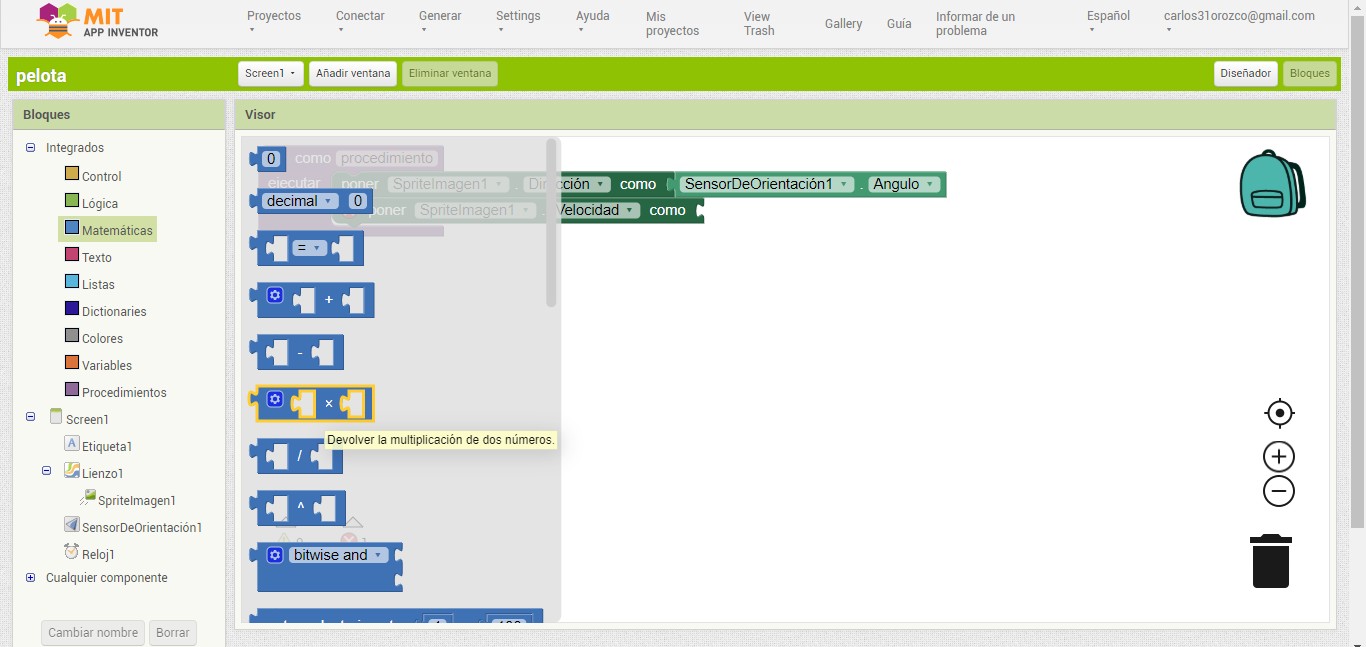 6.-Ir nuevamente a Sensor de orientación y seleccionar SensorDeOrientacion1.Magnitud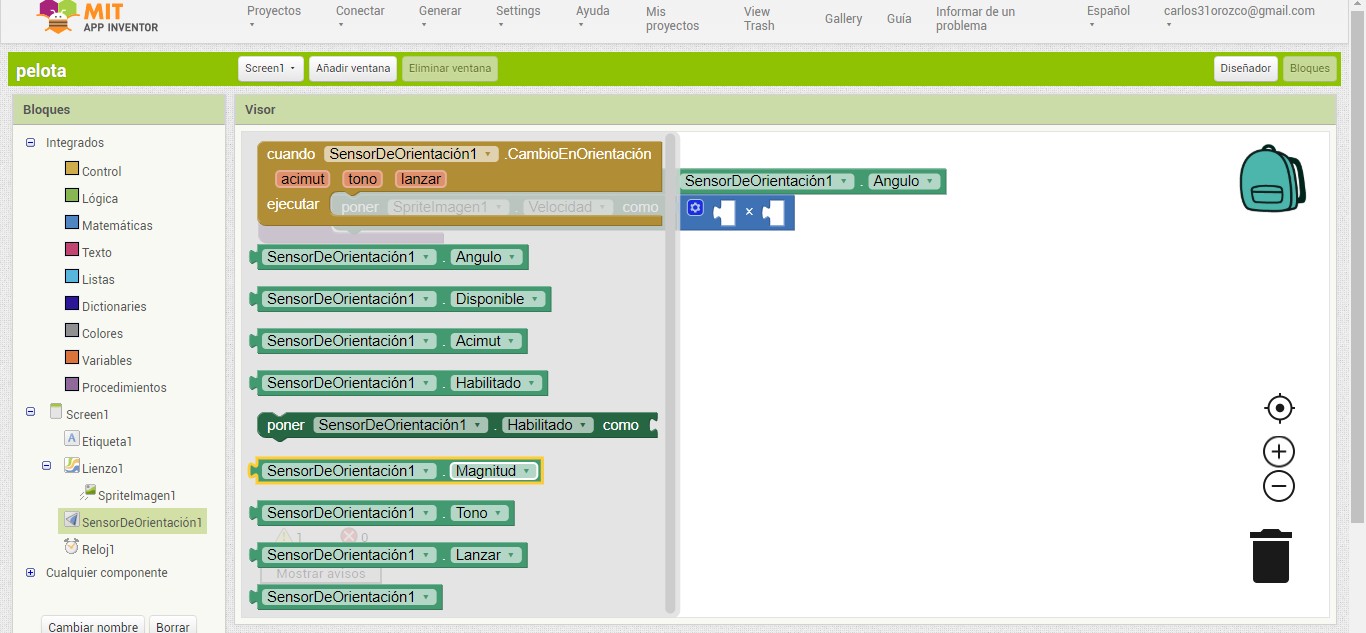 7.-ir nuevamente a integrados matemáticas y seleccionar la opción para ingresar números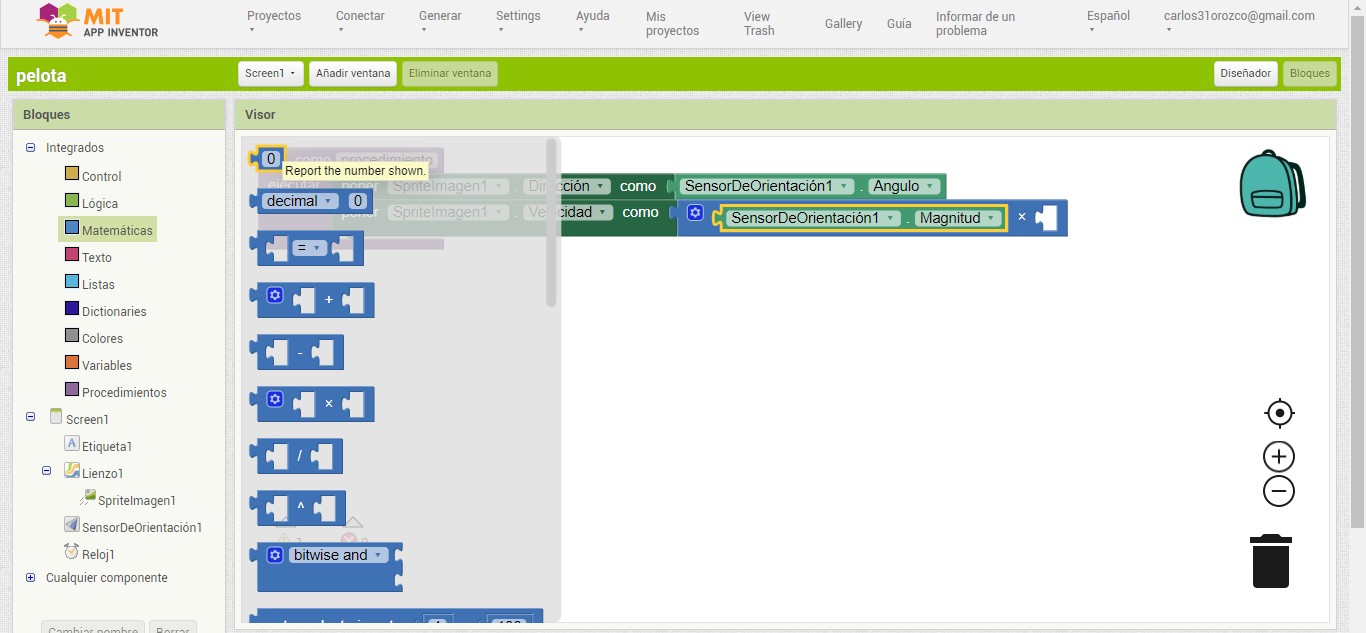 8.- cambiamos el número a 100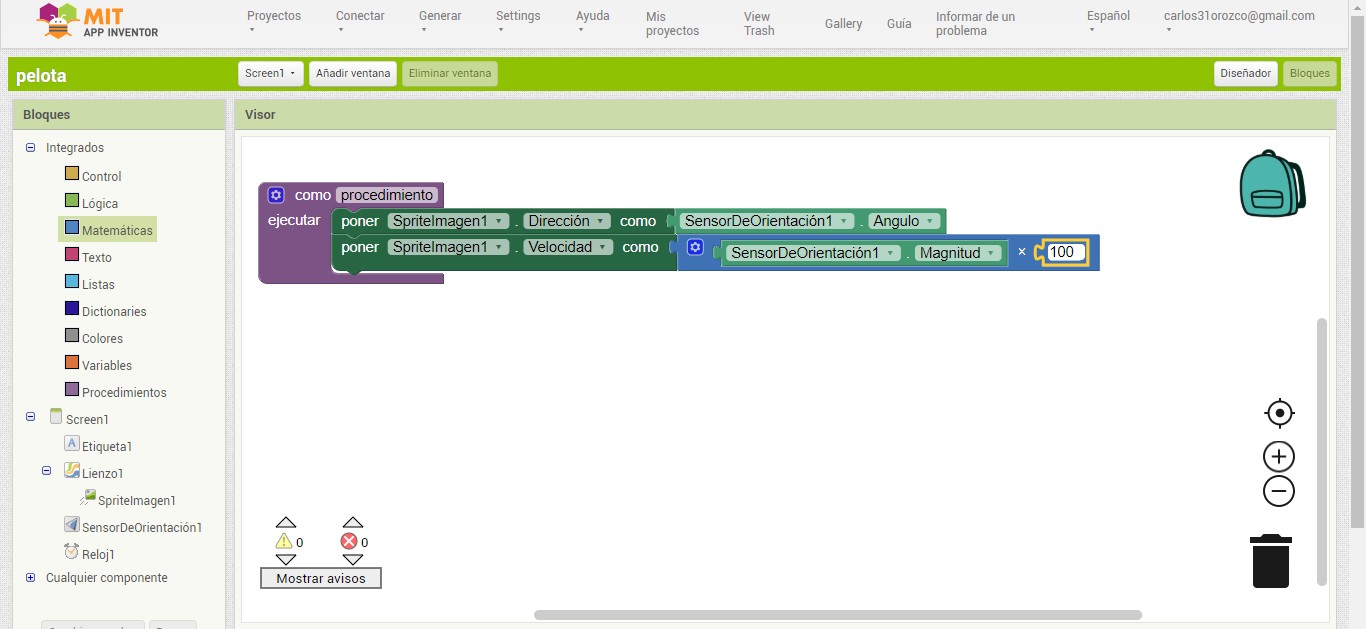 9.- Ahora nos vamos al reloj y seleccionamos cuando Reloj1 Temporizador ejecutar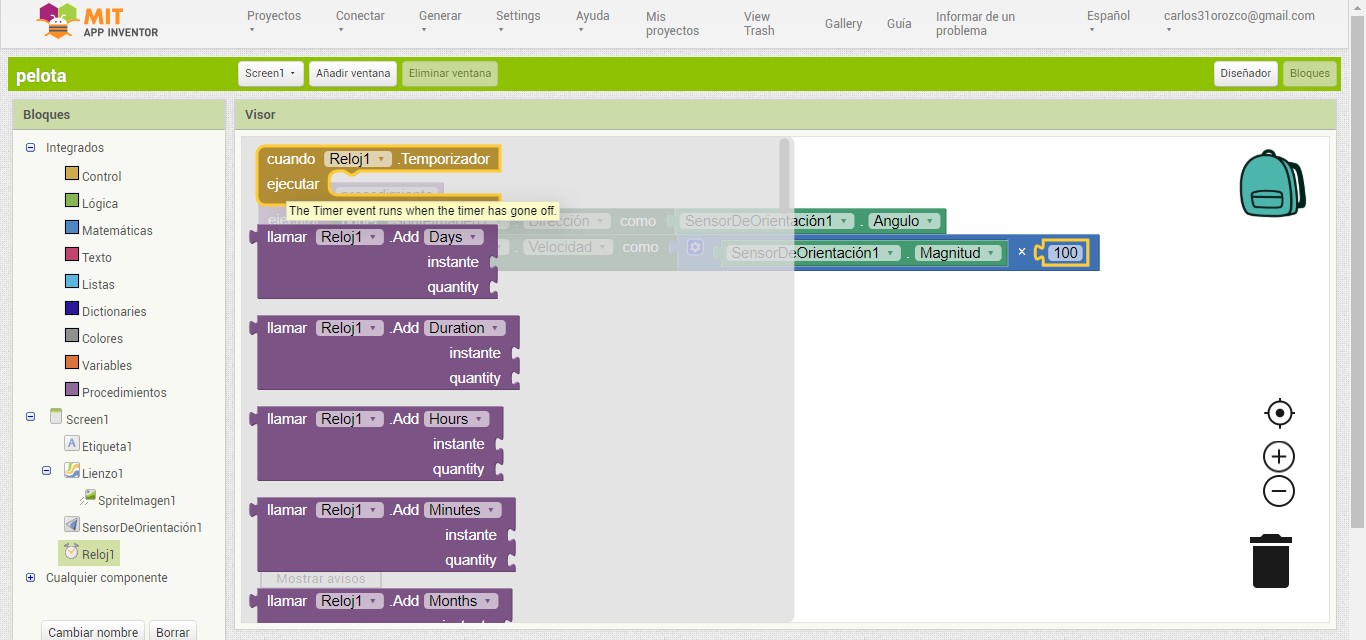 10.- Ir a procedimientos y seleccionar llamar procedimiento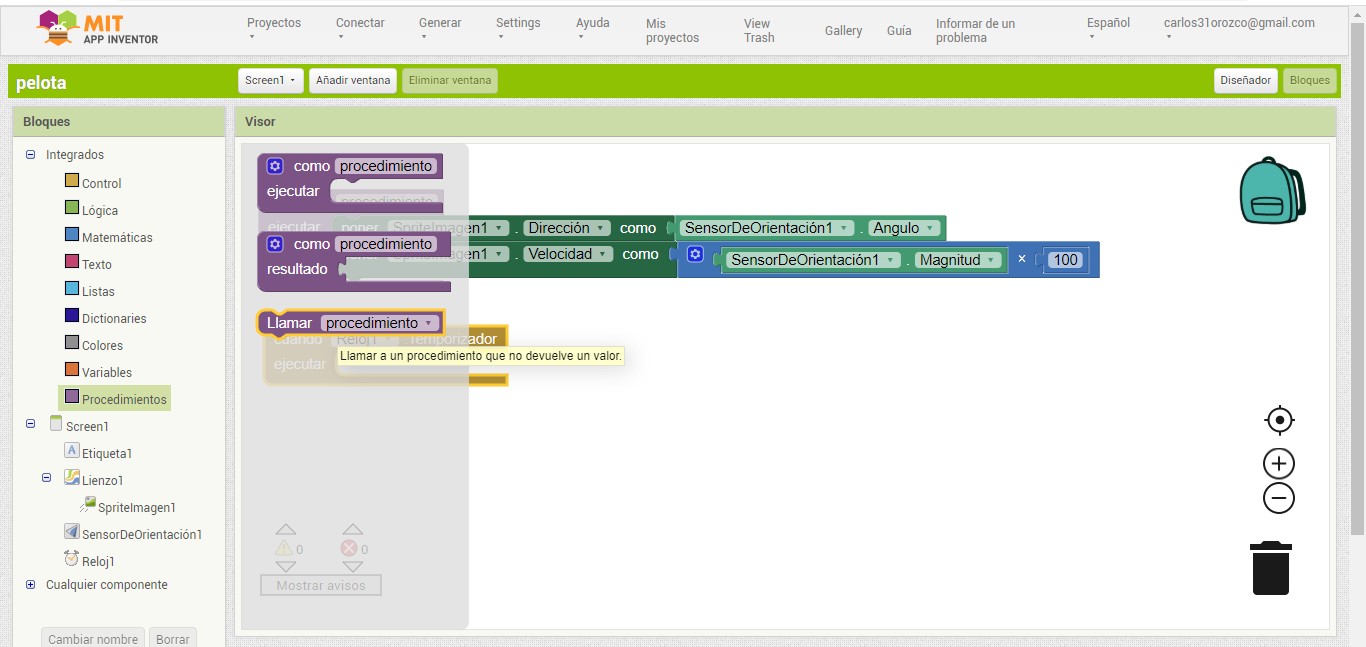 11.-Ahora, ir a Screen1 y seleccionar la opción cuando Screen1 .inicalizar ejecutar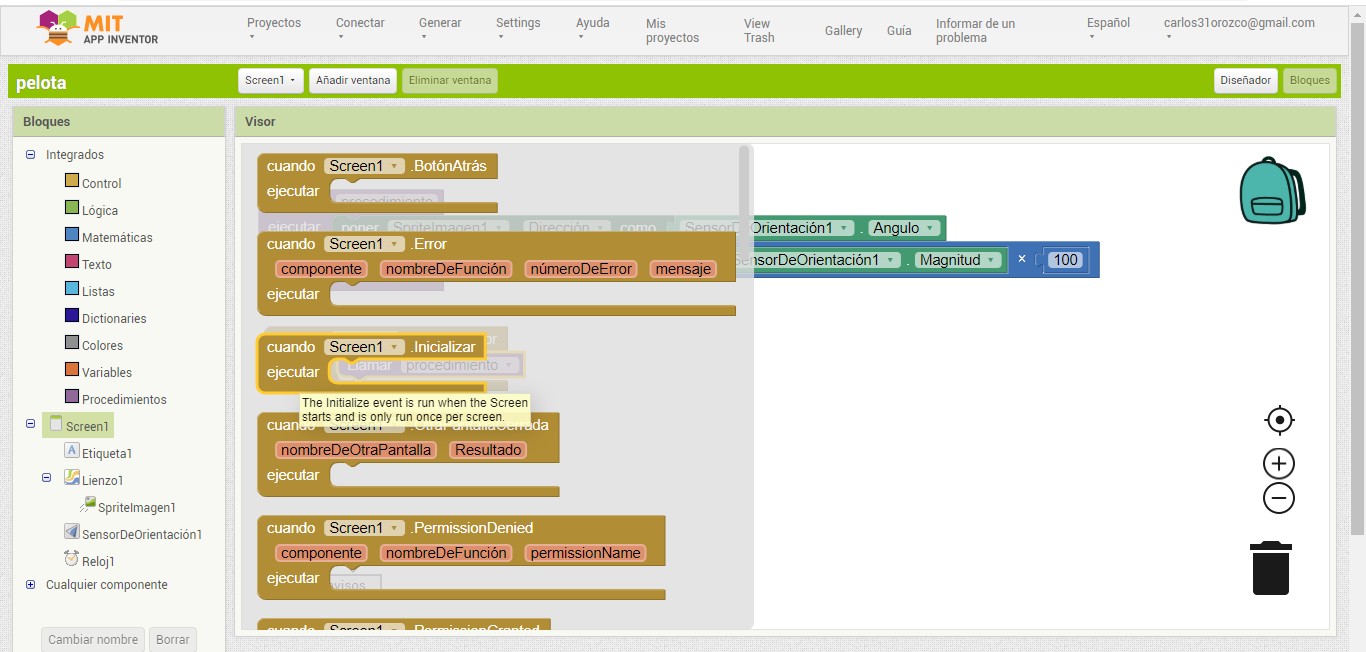 12.- Ir a reloj y seleccionar la opción poner Reloj1 . TemporizadorHabilitado como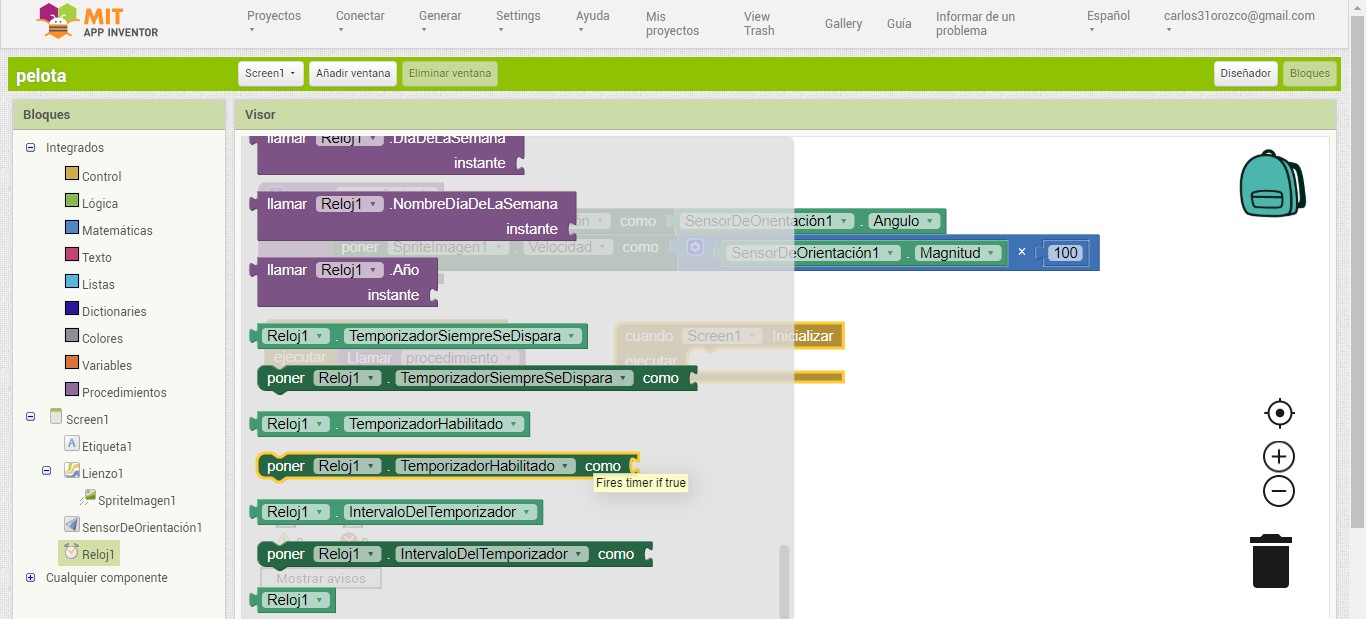 13.-Despues ir a Integrados Lógicos y seleccionar la opción cierto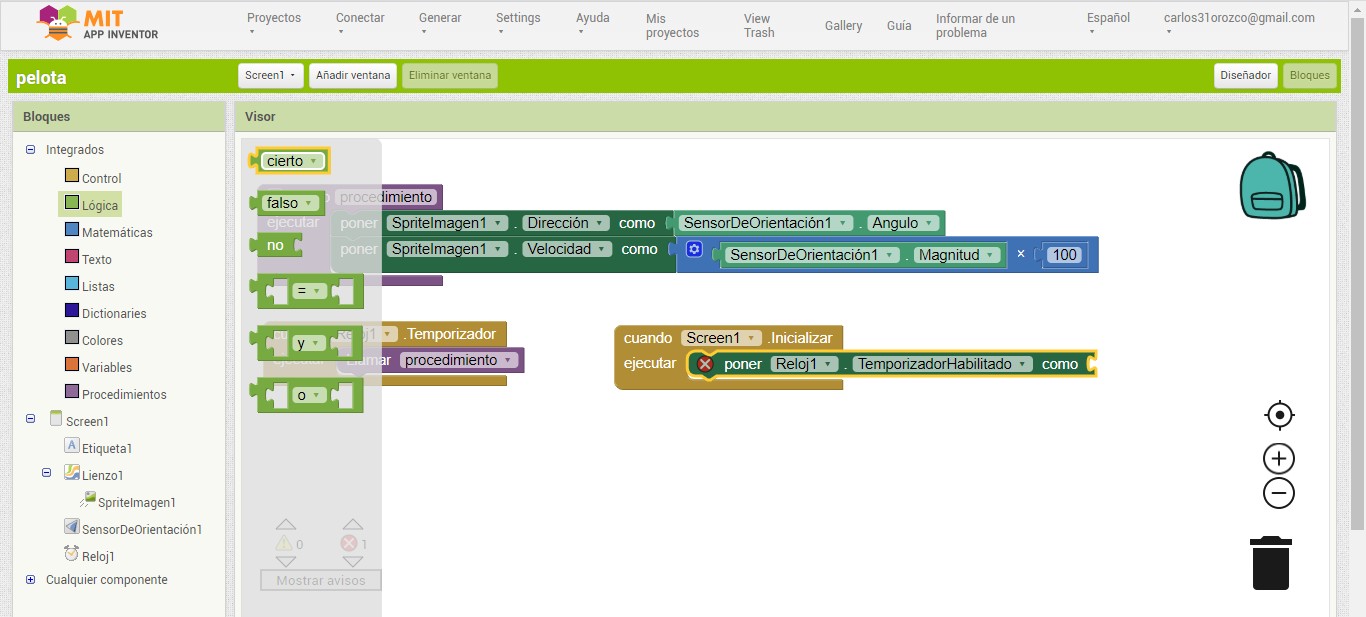 Código terminado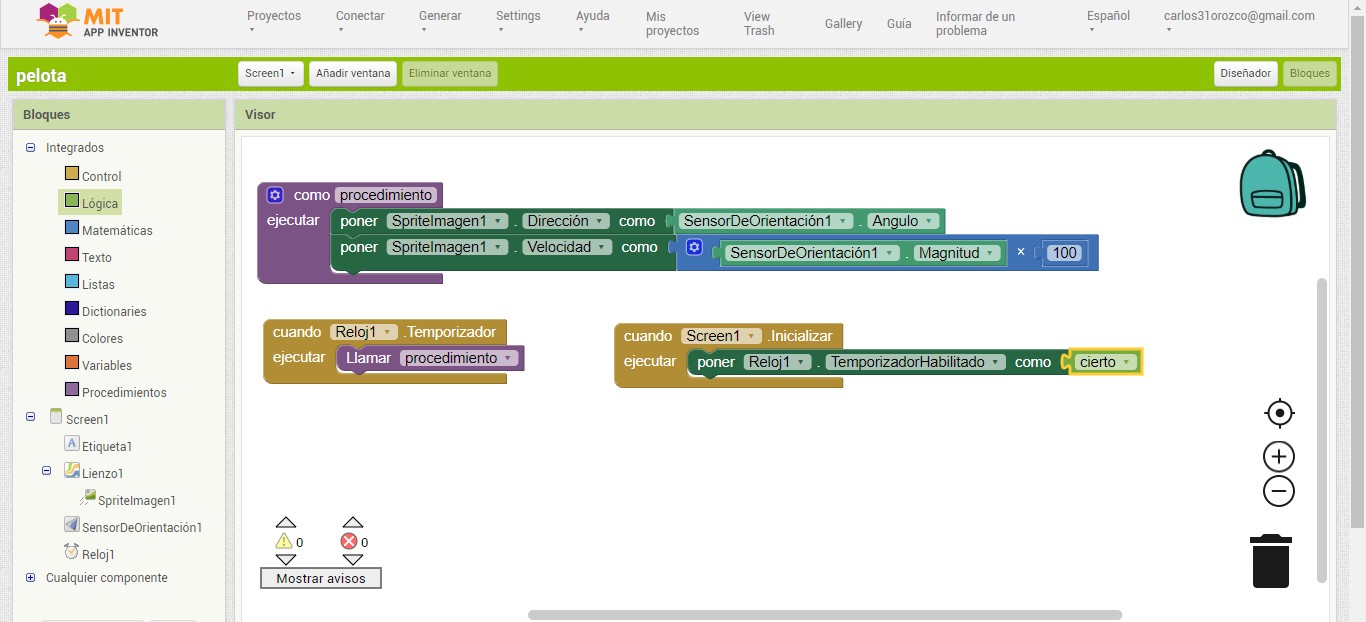 14.- Generamos el APK para instalar en el teléfono